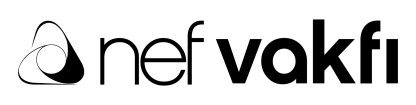 BURS BAŞVURU FORMUKişisel Bilgiler:Eğitim Bilgileri:İkametgah ve İletişim Bilgileri:Aile ve Gelir Durum BilgileriDiğer Bilgiler:Yukarıda tarafımdan verilen tüm bilgilerin doğru ve eksiksiz olduğunu kabul ederim.Tarih - İmzaAdınız Soyadınız:Vatandaşlık Numarası:Doğum Yeri (İl/İlçe) :Cinsiyet:Doğum Tarihi (gg/aa/yyyy) :Uyruk:Sosyal Güvenceniz var mı?( ) Evet	(  ) HayırMedeni Durum:En son mezun  olduğunuz okul adı ve yılınız:Başvuruya Esas Eğitim Düzeyi:(  ) İlk ve ortaokul	( ) Lise	(  ) MYO(  ) Lisans	( ) Y.Lisans	( )	DoktoraDevam Edilen/Edilecek Okul Bilgileri:Devam Edilen/Edilecek Okul Bilgileri:Okul Tipi:( ) Devlet ( ) Vakıf/Özel ( )Açıköğretim ( ) YurtdışıOkul Adı:Bölüm / Sınıf:Çift Anadal / Yandal:Kayıt Yılı:Not Sistemi:(  ) 100’lük sistem   (  )  5’lik sistem   (  ) 4’lük sistemBirinci / İkinci Öğretim:(  ) Birinci Öğretim	(  ) İkinci ÖğretimLYS Sıralama ve Puanı (Üniversiteye yeni kayıt yaptılanlar içindir):Genel Not Ortalaması:Öğrenim sırasında ikamet şekliniz:( ) Ailemin Yanı (  ) Akraba Yanı (  ) KYK Yurdu(  ) Özel  Yurtta        (Aylık ödediğiniz ücreti belirtiniz) ......................(  ) Arkadaşlarımla   (Aylık ödediğiniz ücreti belirtiniz) ......................(  ) Tek Başıma          (Aylık ödediğiniz ücreti belirtiniz) ......................( ) Ailemin Yanı (  ) Akraba Yanı (  ) KYK Yurdu(  ) Özel  Yurtta        (Aylık ödediğiniz ücreti belirtiniz) ......................(  ) Arkadaşlarımla   (Aylık ödediğiniz ücreti belirtiniz) ......................(  ) Tek Başıma          (Aylık ödediğiniz ücreti belirtiniz) ......................İletişim Kaynağı:Öğrenciye Ait:Aileye Ailt:Sabit Telefon:Cep Telefonu:E-Posta:Yazışma Adresi:Annenizin;Babanızın;Adı Soyadı:(  ) Sağ(  ) Vefat Etti(  ) Sağ(  ) Vefat EttiGazi mi?Engelli mi?Çalışma Durumu:(  ) Çalışyor(  ) Emekli ve Çalışıyor( )  Emekli ve Çalışmıyor (  ) Çalışmıyor(  ) Çalışyor(  ) Emekli ve Çalışıyor( ) Emekli ve Çalışmıyor (  ) ÇalışmıyorÖğrenim Durumu:İşi / Mesleği:Aylık net geliri:Sosyal Güvencesi:Anne ve Babanız;(  ) Beraberler(  ) BeraberlerAnne ve Babanız;(  ) Ayrı Yaşıyorlar(  ) Ayrı YaşıyorlarAnne ve Babanız;(  ) Boşandı(  ) BoşandıAnne ve Babanız;(  ) Yeniden Evlendi(  ) Yeniden EvlendiAnne ve babanızın maaşları dışında başka gelirleri var mı? Varsa miktarı:(  ) Evet	( ) Hayır Miktar:..................(  ) Evet	( ) Hayır Miktar:..................Aile ikamet durumu:( ) Kira (Lütfen miktarını belirtin) : ..................... TL (  ) Kendi evimiz değil ama kira vermiyoruz( ) Lojman (Lütfen miktarını belirtin) : ..................... TL (  ) Ev Sahibi( ) Kira (Lütfen miktarını belirtin) : ..................... TL (  ) Kendi evimiz değil ama kira vermiyoruz( ) Lojman (Lütfen miktarını belirtin) : ..................... TL (  ) Ev SahibiAilenizin sahip olduğu mülkler:( ) Ev	(  ) Araba(  ) Yazlık	(  ) Arsa( ) Arazi/Tarla	(  ) Diğer .................(İşaretlediyseniz miktarı)( ) Ev	(  ) Araba(  ) Yazlık	(  ) Arsa( ) Arazi/Tarla	(  ) Diğer .................(İşaretlediyseniz miktarı)Ailenizin sahip olduğu elektronik aletler ve markaları:(  ) Buzdolabı( ) Çamaşır Makinası (  ) Bulaşık MakinasıTelevizyon:  (  )LED/Plazma    ( )Tüplü(  ) Buzdolabı( ) Çamaşır Makinası (  ) Bulaşık MakinasıTelevizyon:  (  )LED/Plazma    ( )TüplüKardeşleriniz;Kardeşleriniz;Kardeşleriniz;Kardeşleriniz;Kardeşleriniz;Kardeş Sayısı:Kardeşinizin Adı SoydıDoğum TarihiEğitim Durumu –Sınıfı(İlk ve ortaokul, Lise, MYO, Lisans, Y.Lisans, Doktora)Varsa Mesleği/İşi – Aylık Net GeliriAile Yanında İkamet Ediyor:( ) Evet  ( ) Hayır( ) Evet  ( ) Hayır( ) Evet  ( ) Hayır( ) Evet  ( ) HayırAnne, Baba ve Kardeşlerin Dışında Ailenizin Bakmakla Yükümlü Olduğu Kişilerin:Anne, Baba ve Kardeşlerin Dışında Ailenizin Bakmakla Yükümlü Olduğu Kişilerin:Anne, Baba ve Kardeşlerin Dışında Ailenizin Bakmakla Yükümlü Olduğu Kişilerin:Anne, Baba ve Kardeşlerin Dışında Ailenizin Bakmakla Yükümlü Olduğu Kişilerin:Adı SoydıDoğum TarihiYakınlık DerecesiVarsa Mesleği/İşi – Aylık Net GeliriBaşka herhangi bir resmi ve / veya özel kuruluştan/ kişiden burs alıyor musunuz?( ) Evet  ( ) HayırAldığınız kurum:Aldığınız miktar:KYK’dan kredi alıyor musunuz? Evet ise türünü işaretleyiniz.( ) Evet	( ) Hayır( ) Katkı (harç) kredisi ( ) Öğrenim kredisi( ) Her ikisideDisiplin cezanız bulunuyor mu?Geçmiş dönem / yıl kaybınız oldu mu?Bedensel bir engeliniz var mı? (Evet ise açıklayınız.)Önemli bir rahatsızlığınız var mı? (Evet ise açıklayınız.)Bir sivil toplum kuruluşuna üye misiniz?Üye iseniz adını yazınız:Üye değilseniz olmayı düşünür müsünüz?Referans: (Varsa başvuru için sizi yönlendiren kişi veya kurumu belirtiniz)Belirtmek istediğiniz özel bir durum var ise paylaşınız: